	إدارة رعاية الشباب * تعد إدارة رعاية الشباب من الإدارات الهامة و التي تقدم خدماتها للطلاب عن طريق إكتشاف المواهب و تنميتها و تدريبها و إتاحة الفرصة لممارسة مختلف الأنشطة  (  الرياضية ـ الثقافية ـ الفنية ـ العلمية ـ الترفيهية ) في كافة المجالات و ذلك من خلال لجان الإتحاد و كذلك تقديم الإعانات الإجتماعية من خلال  صندوق التكافل الإجتماعى  .أهداف رعاية الشباب :- الاستفادة من طاقات الطلاب لخدمة المجتمع لما يعود علية بالتقدم والرقى0بث الروح الجامعية السليمة بين الطلاب وتنمية القيم الروحية والاخلاقية والوعى الوطنى توثيق الروابط بين الطلاب وأعضاء هيئة التدريس والعاملين بالكلية            وتشجيع وتكوين الأسر الطلابية تنظيم الأنشطة الرياضية والاجتماعية والكشفية والفنية والعلمية والدينية والثقافية بالكلية الهيكل الإدارى لإدارة رعاية الشبابمدير الإدارة :-  أ/ أحمد حسن السخاوىمسئول الأنشطة الطلابية :- أ/ إيهاب رمضانمسئول النشاط :- أ/ هبه الله الشناوىأنشطة رعاية الشباب:-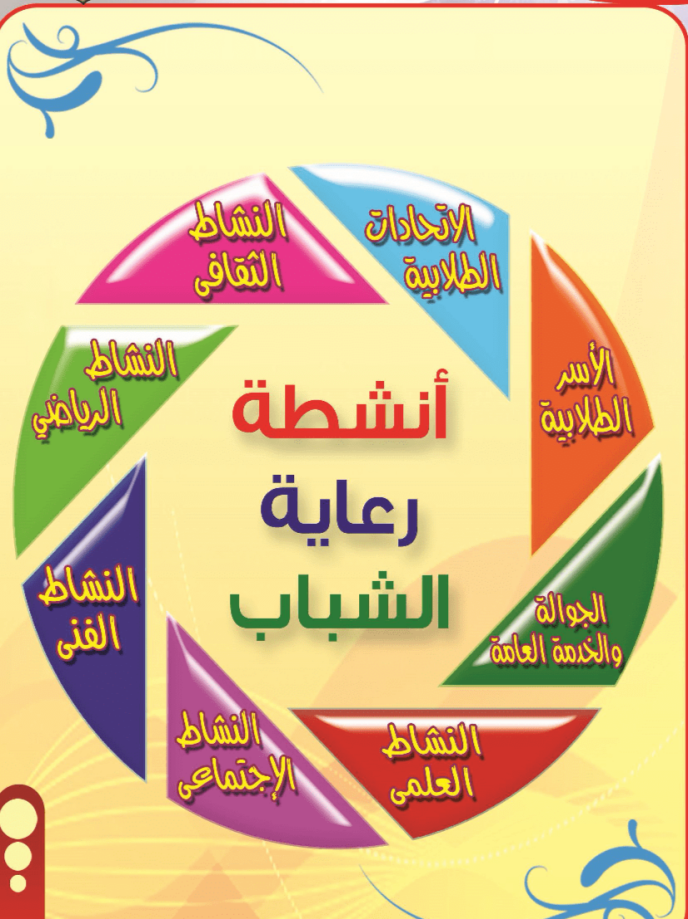 الجوائز والمراكز التي حصلت عليها الكلية على مستوى الجامعة للعام الجامعي 2022 / 2023م*حصول الكلية على  المركز الأول فى لعبه  الدارتس على مستوى الجامعة0      *  حصول الكلية على المركز الثانى فى لعبه  تنس طاولة  (فردى) على مستوى الجامعة0      * حصول الكلية على  المركز الثالث مكرر  فى لعبه الكاراتيه على مستوى الجامعة0* حصول الكلية على المركز الثانى والمركز الثالث فى مجال العزف الفردى فى مسابقة المواهب الفنية  * فازت الكلية بالمركز الأول على مستوى الجامعة وحصول الكلية  على كأس التميز فى مسابقة أفضل كلية فى أستقبال الطلاب الجدد 0 * فوز الطالبة / سهيلة عماد محمد   بمنصب ( أمين لجنة الأسر والاتحادات ) 0 * حصلت الكلية على المركز الأول على مستوى الجامعة فى ( لعبة كرة يد ) 0  حصلت الكلية على  المركز الرابع على مستوى الجامعة فى كرة قدم خماسى 0* *وحصول الكلية  على المركز الثالث فى لعبة تنس طاولة  فى مهرجان السنوى الرابع والثلاثون لأسر كليات الجامعة 0* حصول الكلية على المركز الخامس فى مسابقة أفضل معرض فنى تشكبلى لكليات الجامعة  0